Додаток 11до Вимог до державних номерних знаків транспортних засобів(пункт 9 розділ IV)Ідентифікаційне зображення 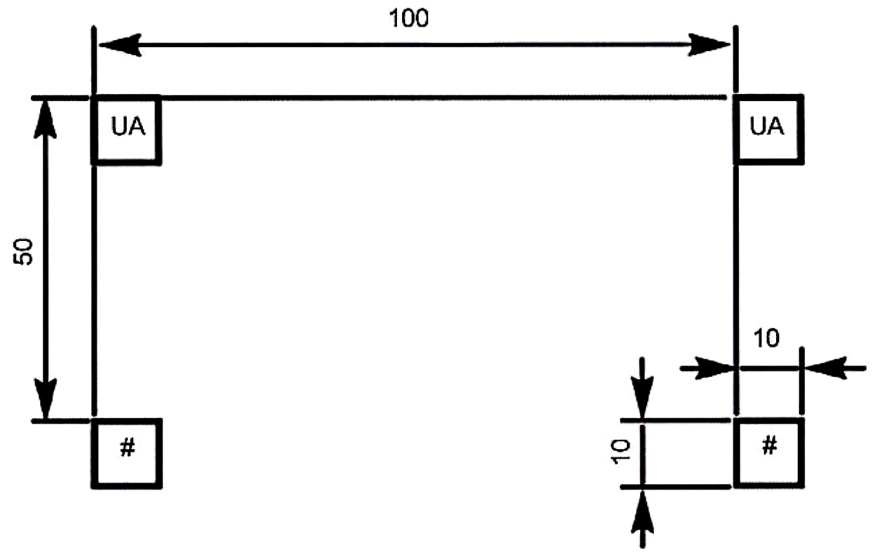 Умовні позначки:UA – держава Україна;# – виробник__________________